Рельефная лепка на картоне «Подснежники».Загадайте ребенку загадку:пробивается росток, удивительный цветок. Из-под снега вырастает, солнце глянет — расцветает.(подснежник)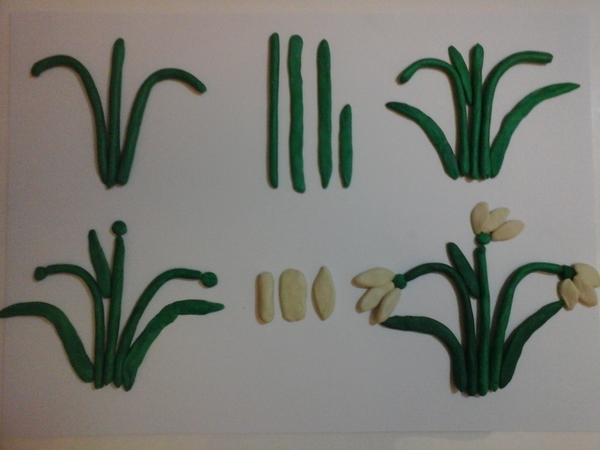 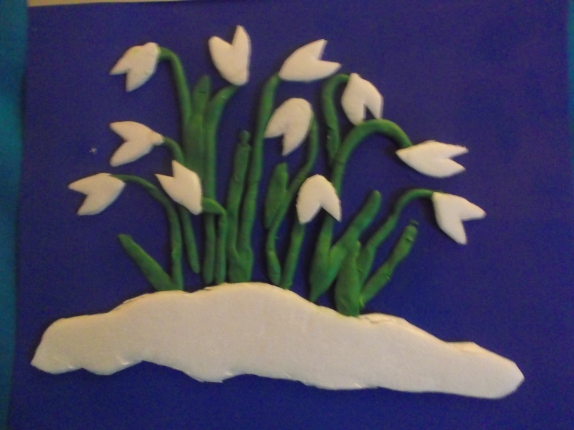 